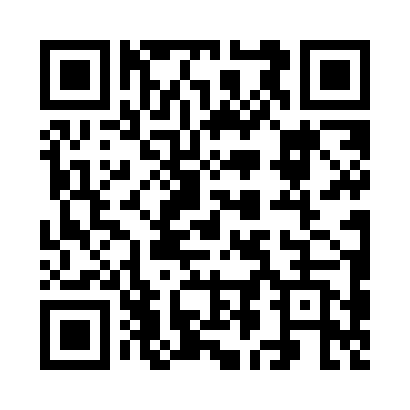 Prayer times for Keletikohid, HungaryWed 1 May 2024 - Fri 31 May 2024High Latitude Method: Midnight RulePrayer Calculation Method: Muslim World LeagueAsar Calculation Method: HanafiPrayer times provided by https://www.salahtimes.comDateDayFajrSunriseDhuhrAsrMaghribIsha1Wed3:325:3312:445:457:559:492Thu3:305:3212:445:467:579:513Fri3:275:3012:445:477:589:534Sat3:255:2912:445:487:599:555Sun3:235:2712:445:488:019:576Mon3:205:2612:445:498:029:597Tue3:185:2512:445:508:0310:018Wed3:165:2312:435:518:0410:039Thu3:145:2212:435:518:0610:0510Fri3:115:2112:435:528:0710:0711Sat3:095:1912:435:538:0810:0912Sun3:075:1812:435:548:0910:1113Mon3:055:1712:435:548:1110:1414Tue3:025:1612:435:558:1210:1615Wed3:005:1412:435:568:1310:1816Thu2:585:1312:435:568:1410:2017Fri2:565:1212:435:578:1510:2218Sat2:545:1112:435:588:1610:2419Sun2:525:1012:445:598:1810:2620Mon2:505:0912:445:598:1910:2821Tue2:485:0812:446:008:2010:3022Wed2:455:0712:446:008:2110:3223Thu2:435:0612:446:018:2210:3424Fri2:425:0512:446:028:2310:3625Sat2:405:0412:446:028:2410:3826Sun2:385:0412:446:038:2510:4027Mon2:365:0312:446:048:2610:4228Tue2:345:0212:446:048:2710:4329Wed2:325:0112:446:058:2810:4530Thu2:315:0112:456:058:2910:4731Fri2:295:0012:456:068:3010:49